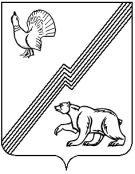 АДМИНИСТРАЦИЯ ГОРОДА ЮГОРСКАХанты-Мансийского автономного округа – Югры ПОСТАНОВЛЕНИЕот  24 декабря 2018 года  									          № 3572О внесении изменений в постановление администрации города Югорска от 31.10.2013 № 3277 «О муниципальной программе города Югорска«Дополнительные меры социальной поддержки и социальной помощи отдельным категориям граждан города Югорска на 2014 — 2020 годы»В связи с уточнением объемов финансирования программных мероприятий,                                  в соответствии с постановлением администрации города Югорска от 07.10.2013 № 2906                        «О муниципальных и ведомственных целевых программах города Югорска»:1. Внести в приложение к постановлению администрации города Югорска от 31.10.2013       № 3277 «О муниципальной программе города Югорска «Дополнительные меры социальной поддержки и социальной помощи отдельным категориям граждан города Югорска                         на 2014 — 2020 годы» (с изменениями от 06.02.2014 № 381, от 04.08.2014 № 3945, от 14.11.2014      № 6226, от 20.11.2014 № 6334, от 17.12.2014 № 7106, от 14.01.2015 № 35, от 18.05.2015 № 2038, от 26.08.2015 № 2873, от 30.10.2015 № 3271, от 25.11.2015 № 3422, от 21.12.2015 № 3700,                  от 21.12.2015 № 3701, от 05.05.2016 № 958, от 27.06.2016 № 1514, от 13.09.2016 № 2222,                       от 24.11.2016 № 2957, от 22.12.2016 № 3290, от 03.05.2017 № 990, от 05.07.2017 № 1640,                     от 19.12.2017 № 3207, от 19.12.2017 № 3208, от 18.12.2017 № 3326, от 19.02.2018 № 481,                       от 24.09.2018 № 2628, 26.11.2018 № 3267) следующие  изменения:1.1. Строку «Финансовое обеспечение муниципальной программы» изложить в следующей редакции:«1.2. Строку 2 таблицы 2 изложить в следующей редакции:«1.3. Таблицу 3 изложить в новой редакции (приложение).2. Опубликовать постановление в официальном печатном издании города Югорска                   и разместить на официальном сайте органов местного самоуправления города Югорска.3. Настоящее постановление вступает в силу после его официального опубликования. 4. Контроль за выполнением постановления возложить на заместителя главы города Югорска Т.И. Долгодворову.Глава города Югорска			     	                                                        А.В. БородкинПриложениек постановлениюадминистрации города Югорскаот   24 декабря 2018 года   №  3572Таблица 3Перечень основных мероприятий муниципальной программы города Югорска
«Дополнительные меры социальной поддержки и социальной помощи отдельнымкатегориям граждан города Югорска на 2014 — 2020 годы»Финансовое обеспечение муниципальной программы87248,79 тыс. рублей из местного бюджета,в том числе по годам:2014 год – 12 029,0 тыс. рублей;2015 год – 11 314,5 тыс. рублей;2016 год – 15 232,95 тыс. рублей;2017 год – 12 635,58 тыс. рублей;2018 год – 12036,76 тыс. рублей;2019 год –12 000,00 тыс. рублей;2020 год – 12 000,00 тыс. рублей.	2Количество пенсионеров -юбиляров, получивших выплату ко дню рождениячел.404345456276555555Код строки№ основного мероприятияОсновные мероприятия программы (связь мероприятий с целевыми показателями муниципальной программы)Ответственный исполнитель/соисполнитель (наименование органа или структурного подразделения)Финансовые затраты на реализацию (тыс. рублей)Финансовые затраты на реализацию (тыс. рублей)Финансовые затраты на реализацию (тыс. рублей)Финансовые затраты на реализацию (тыс. рублей)Финансовые затраты на реализацию (тыс. рублей)Финансовые затраты на реализацию (тыс. рублей)Финансовые затраты на реализацию (тыс. рублей)Финансовые затраты на реализацию (тыс. рублей)Финансовые затраты на реализацию (тыс. рублей)Финансовые затраты на реализацию (тыс. рублей)Код строки№ основного мероприятияОсновные мероприятия программы (связь мероприятий с целевыми показателями муниципальной программы)Ответственный исполнитель/соисполнитель (наименование органа или структурного подразделения)Источники финансированиявсеговсего201420152016 год2017 год2018 год2019 год2020 год12345667891011121301Цель: Сохранение достигнутого за последние годы уровня социальной поддержки отдельных категорий граждан города Югорска, создание условий для поддержания стабильного качества жизни отдельных категорий граждан, проживающих в городе Югорске, путем оказания социальной поддержки                                  и социальной помощи за счет средств бюджета города ЮгорскаЦель: Сохранение достигнутого за последние годы уровня социальной поддержки отдельных категорий граждан города Югорска, создание условий для поддержания стабильного качества жизни отдельных категорий граждан, проживающих в городе Югорске, путем оказания социальной поддержки                                  и социальной помощи за счет средств бюджета города ЮгорскаЦель: Сохранение достигнутого за последние годы уровня социальной поддержки отдельных категорий граждан города Югорска, создание условий для поддержания стабильного качества жизни отдельных категорий граждан, проживающих в городе Югорске, путем оказания социальной поддержки                                  и социальной помощи за счет средств бюджета города ЮгорскаЦель: Сохранение достигнутого за последние годы уровня социальной поддержки отдельных категорий граждан города Югорска, создание условий для поддержания стабильного качества жизни отдельных категорий граждан, проживающих в городе Югорске, путем оказания социальной поддержки                                  и социальной помощи за счет средств бюджета города ЮгорскаЦель: Сохранение достигнутого за последние годы уровня социальной поддержки отдельных категорий граждан города Югорска, создание условий для поддержания стабильного качества жизни отдельных категорий граждан, проживающих в городе Югорске, путем оказания социальной поддержки                                  и социальной помощи за счет средств бюджета города ЮгорскаЦель: Сохранение достигнутого за последние годы уровня социальной поддержки отдельных категорий граждан города Югорска, создание условий для поддержания стабильного качества жизни отдельных категорий граждан, проживающих в городе Югорске, путем оказания социальной поддержки                                  и социальной помощи за счет средств бюджета города ЮгорскаЦель: Сохранение достигнутого за последние годы уровня социальной поддержки отдельных категорий граждан города Югорска, создание условий для поддержания стабильного качества жизни отдельных категорий граждан, проживающих в городе Югорске, путем оказания социальной поддержки                                  и социальной помощи за счет средств бюджета города ЮгорскаЦель: Сохранение достигнутого за последние годы уровня социальной поддержки отдельных категорий граждан города Югорска, создание условий для поддержания стабильного качества жизни отдельных категорий граждан, проживающих в городе Югорске, путем оказания социальной поддержки                                  и социальной помощи за счет средств бюджета города ЮгорскаЦель: Сохранение достигнутого за последние годы уровня социальной поддержки отдельных категорий граждан города Югорска, создание условий для поддержания стабильного качества жизни отдельных категорий граждан, проживающих в городе Югорске, путем оказания социальной поддержки                                  и социальной помощи за счет средств бюджета города ЮгорскаЦель: Сохранение достигнутого за последние годы уровня социальной поддержки отдельных категорий граждан города Югорска, создание условий для поддержания стабильного качества жизни отдельных категорий граждан, проживающих в городе Югорске, путем оказания социальной поддержки                                  и социальной помощи за счет средств бюджета города ЮгорскаЦель: Сохранение достигнутого за последние годы уровня социальной поддержки отдельных категорий граждан города Югорска, создание условий для поддержания стабильного качества жизни отдельных категорий граждан, проживающих в городе Югорске, путем оказания социальной поддержки                                  и социальной помощи за счет средств бюджета города ЮгорскаЦель: Сохранение достигнутого за последние годы уровня социальной поддержки отдельных категорий граждан города Югорска, создание условий для поддержания стабильного качества жизни отдельных категорий граждан, проживающих в городе Югорске, путем оказания социальной поддержки                                  и социальной помощи за счет средств бюджета города ЮгорскаЦель: Сохранение достигнутого за последние годы уровня социальной поддержки отдельных категорий граждан города Югорска, создание условий для поддержания стабильного качества жизни отдельных категорий граждан, проживающих в городе Югорске, путем оказания социальной поддержки                                  и социальной помощи за счет средств бюджета города Югорска02Задача 1 Социальная поддержка  граждан инвалидов, граждан пожилого возраста, граждан, попавших в трудную жизненную ситуацию или чрезвычайную ситуацию   Задача 1 Социальная поддержка  граждан инвалидов, граждан пожилого возраста, граждан, попавших в трудную жизненную ситуацию или чрезвычайную ситуацию   Задача 1 Социальная поддержка  граждан инвалидов, граждан пожилого возраста, граждан, попавших в трудную жизненную ситуацию или чрезвычайную ситуацию   Задача 1 Социальная поддержка  граждан инвалидов, граждан пожилого возраста, граждан, попавших в трудную жизненную ситуацию или чрезвычайную ситуацию   Задача 1 Социальная поддержка  граждан инвалидов, граждан пожилого возраста, граждан, попавших в трудную жизненную ситуацию или чрезвычайную ситуацию   Задача 1 Социальная поддержка  граждан инвалидов, граждан пожилого возраста, граждан, попавших в трудную жизненную ситуацию или чрезвычайную ситуацию   Задача 1 Социальная поддержка  граждан инвалидов, граждан пожилого возраста, граждан, попавших в трудную жизненную ситуацию или чрезвычайную ситуацию   Задача 1 Социальная поддержка  граждан инвалидов, граждан пожилого возраста, граждан, попавших в трудную жизненную ситуацию или чрезвычайную ситуацию   Задача 1 Социальная поддержка  граждан инвалидов, граждан пожилого возраста, граждан, попавших в трудную жизненную ситуацию или чрезвычайную ситуацию   Задача 1 Социальная поддержка  граждан инвалидов, граждан пожилого возраста, граждан, попавших в трудную жизненную ситуацию или чрезвычайную ситуацию   Задача 1 Социальная поддержка  граждан инвалидов, граждан пожилого возраста, граждан, попавших в трудную жизненную ситуацию или чрезвычайную ситуацию   Задача 1 Социальная поддержка  граждан инвалидов, граждан пожилого возраста, граждан, попавших в трудную жизненную ситуацию или чрезвычайную ситуацию   Задача 1 Социальная поддержка  граждан инвалидов, граждан пожилого возраста, граждан, попавших в трудную жизненную ситуацию или чрезвычайную ситуацию   030.1.1Оказание мер социальной поддержки инвалидам, гражданам пожилого возраста, гражданам, попавшим в трудную жизненную ситуацию или чрезвычайную ситуацию (1, 2, 3, 4, 12)Управление социальной политикифедеральный бюджетфедеральный бюджет0,000,000,000,000,000,000,000,00040.1.1Оказание мер социальной поддержки инвалидам, гражданам пожилого возраста, гражданам, попавшим в трудную жизненную ситуацию или чрезвычайную ситуацию (1, 2, 3, 4, 12)Управление социальной политикибюджет автономного округабюджет автономного округа0,000,000,000,000,000,000,000,00050.1.1Оказание мер социальной поддержки инвалидам, гражданам пожилого возраста, гражданам, попавшим в трудную жизненную ситуацию или чрезвычайную ситуацию (1, 2, 3, 4, 12)Управление социальной политикиместный бюджетместный бюджет15932,192177,672012,723563,332381,362197,111800,001800,00060.1.1Оказание мер социальной поддержки инвалидам, гражданам пожилого возраста, гражданам, попавшим в трудную жизненную ситуацию или чрезвычайную ситуацию (1, 2, 3, 4, 12)Управление социальной политикииные внебюджетные источники иные внебюджетные источники 0,000,000,000,000,000,000,000,00070.1.1Оказание мер социальной поддержки инвалидам, гражданам пожилого возраста, гражданам, попавшим в трудную жизненную ситуацию или чрезвычайную ситуацию (1, 2, 3, 4, 12)Управление социальной политикивсеговсего15932,192177,672012,723563,332381,362197,111800,001800,0008Итого по задаче 1федеральный бюджетфедеральный бюджет0,000,000,000,000,000,000,000,0009Итого по задаче 1бюджет автономного округабюджет автономного округа0,000,000,000,000,000,000,000,0010Итого по задаче 1местный бюджетместный бюджет15932,192177,672012,723563,332381,362197,111800,001800,0011Итого по задаче 1иные внебюджетные источники иные внебюджетные источники 0,000,000,000,000,000,000,000,0012Итого по задаче 1всеговсего15932,192177,672012,723563,332381,362197,111800,001800,0013Задача 2  Социальная поддержка граждан, удостоенных звания «Почетный гражданин города ЮгорскаЗадача 2  Социальная поддержка граждан, удостоенных звания «Почетный гражданин города ЮгорскаЗадача 2  Социальная поддержка граждан, удостоенных звания «Почетный гражданин города ЮгорскаЗадача 2  Социальная поддержка граждан, удостоенных звания «Почетный гражданин города ЮгорскаЗадача 2  Социальная поддержка граждан, удостоенных звания «Почетный гражданин города ЮгорскаЗадача 2  Социальная поддержка граждан, удостоенных звания «Почетный гражданин города ЮгорскаЗадача 2  Социальная поддержка граждан, удостоенных звания «Почетный гражданин города ЮгорскаЗадача 2  Социальная поддержка граждан, удостоенных звания «Почетный гражданин города ЮгорскаЗадача 2  Социальная поддержка граждан, удостоенных звания «Почетный гражданин города ЮгорскаЗадача 2  Социальная поддержка граждан, удостоенных звания «Почетный гражданин города ЮгорскаЗадача 2  Социальная поддержка граждан, удостоенных звания «Почетный гражданин города ЮгорскаЗадача 2  Социальная поддержка граждан, удостоенных звания «Почетный гражданин города ЮгорскаЗадача 2  Социальная поддержка граждан, удостоенных звания «Почетный гражданин города Югорска140.2.1Выплаты Почетным гражданам города Югорска в соответствии с решением Думы города Югорска (показатели 3, 5)Управление социальной политикифедеральный бюджетфедеральный бюджет0,000,000,000,000,000,000,000,00150.2.1Выплаты Почетным гражданам города Югорска в соответствии с решением Думы города Югорска (показатели 3, 5)Управление социальной политикибюджет автономного округабюджет автономного округа0,000,000,000,000,000,000,000,00160.2.1Выплаты Почетным гражданам города Югорска в соответствии с решением Думы города Югорска (показатели 3, 5)Управление социальной политикиместный бюджетместный бюджет26089,153143,653767,583648,263797,763931,903900,003900,00170.2.1Выплаты Почетным гражданам города Югорска в соответствии с решением Думы города Югорска (показатели 3, 5)Управление социальной политикииные внебюджетные источники иные внебюджетные источники 0,000,000,000,000,000,000,000,00180.2.1Выплаты Почетным гражданам города Югорска в соответствии с решением Думы города Югорска (показатели 3, 5)Управление социальной политикивсеговсего26089,153143,653767,583648,263797,763931,903900,003900,0019Итого по задаче 2федеральный бюджетфедеральный бюджет0,000,000,000,000,000,000,000,0020Итого по задаче 2бюджет автономного округабюджет автономного округа0,000,000,000,000,000,000,000,0021Итого по задаче 2местный бюджетместный бюджет26089,153143,653767,583648,263797,763931,903900,003900,0022Итого по задаче 2иные внебюджетные источники иные внебюджетные источники 0,000,000,000,000,000,000,000,0023Итого по задаче 2всеговсего26089,153143,653767,583648,263797,763931,903900,003900,0024Задача 3  Социальная поддержка граждан льготных категорийЗадача 3  Социальная поддержка граждан льготных категорийЗадача 3  Социальная поддержка граждан льготных категорийЗадача 3  Социальная поддержка граждан льготных категорийЗадача 3  Социальная поддержка граждан льготных категорийЗадача 3  Социальная поддержка граждан льготных категорийЗадача 3  Социальная поддержка граждан льготных категорийЗадача 3  Социальная поддержка граждан льготных категорийЗадача 3  Социальная поддержка граждан льготных категорийЗадача 3  Социальная поддержка граждан льготных категорийЗадача 3  Социальная поддержка граждан льготных категорийЗадача 3  Социальная поддержка граждан льготных категорийЗадача 3  Социальная поддержка граждан льготных категорий250.3.1Оказание мер социальной поддержки гражданам льготных категорий (6, 7, 8, 9, 10,11)Управление социальной политикифедеральный бюджетфедеральный бюджет0,000,000,000,000,000,000,000,00260.3.1Оказание мер социальной поддержки гражданам льготных категорий (6, 7, 8, 9, 10,11)Управление социальной политикибюджет автономного округабюджет автономного округа0,000,000,000,000,000,000,000,00270.3.1Оказание мер социальной поддержки гражданам льготных категорий (6, 7, 8, 9, 10,11)Управление социальной политикиместный бюджетместный бюджет10188,151894,461951,701207,581272,761341,651260,001260,00280.3.1Оказание мер социальной поддержки гражданам льготных категорий (6, 7, 8, 9, 10,11)Управление социальной политикииные внебюджетные источники иные внебюджетные источники 0,000,000,000,000,000,000,000,00290.3.1Оказание мер социальной поддержки гражданам льготных категорий (6, 7, 8, 9, 10,11)Управление социальной политикивсеговсего10188,151894,461951,701207,581272,761341,651260,001260,0030Оказание мер социальной поддержки гражданам льготных категорий (6, 7, 8, 9, 10,11)управление  бухгалтерского учета и отчетностифедеральный бюджетфедеральный бюджет0,000,000,000,000,000,000,000,0031Оказание мер социальной поддержки гражданам льготных категорий (6, 7, 8, 9, 10,11)управление  бухгалтерского учета и отчетностибюджет автономного округабюджет автономного округа0,000,000,000,000,000,000,000,0032Оказание мер социальной поддержки гражданам льготных категорий (6, 7, 8, 9, 10,11)управление  бухгалтерского учета и отчетностиместный бюджетместный бюджет35039,304813,223582,506813,785183,704566,105040,005040,0033Оказание мер социальной поддержки гражданам льготных категорий (6, 7, 8, 9, 10,11)управление  бухгалтерского учета и отчетностииные внебюджетные источники иные внебюджетные источники 0,000,000,000,000,000,000,000,0034Оказание мер социальной поддержки гражданам льготных категорий (6, 7, 8, 9, 10,11)управление  бухгалтерского учета и отчетностивсеговсего35039,304813,223582,506813,785183,704566,105040,005040,0035Итого по задаче 3федеральный бюджетфедеральный бюджет0,000,000,000,000,000,000,000,0036Итого по задаче 3бюджет автономного округабюджет автономного округа0,000,000,000,000,000,000,000,0037Итого по задаче 3местный бюджетместный бюджет45227,456707,685534,208021,366456,465907,756300,006300,0038Итого по задаче 3иные внебюджетные источники иные внебюджетные источники 0,000,000,000,000,000,000,000,0039Итого по задаче 3всеговсего45227,456707,685534,208021,366456,465907,756300,006300,0040Всего по муниципальной программефедеральный бюджетфедеральный бюджет0,000,000,000,000,000,000,000,0041Всего по муниципальной программебюджет автономного округабюджет автономного округа0,000,000,000,000,000,000,000,0042Всего по муниципальной программеместный бюджетместный бюджет87248,7912029,0011314,5015232,9512635,5812036,7612000,0012000,0043Всего по муниципальной программеиные внебюджетные источники иные внебюджетные источники 0,000,000,000,000,000,000,000,0044Всего по муниципальной программевсеговсего87248,7912029,0011314,5015232,9512635,5812036,7612000,0012000,0045в том числе:в том числе:в том числе:в том числе:в том числе:в том числе:в том числе:в том числе:в том числе:в том числе:в том числе:в том числе:в том числе:46инвестиции в объекты муниципальной собственностифедеральный бюджетфедеральный бюджет0,000,000,000,000,000,000,000,0047инвестиции в объекты муниципальной собственностибюджет автономного округабюджет автономного округа0,000,000,000,000,000,000,000,0048инвестиции в объекты муниципальной собственностиместный бюджетместный бюджет0,000,000,000,000,000,000,000,0049инвестиции в объекты муниципальной собственностииные внебюджетные источники иные внебюджетные источники 0,000,000,000,000,000,000,000,0050инвестиции в объекты муниципальной собственностивсеговсего0,000,000,000,000,000,000,000,0051в том числе:в том числе:в том числе:в том числе:в том числе:в том числе:в том числе:в том числе:в том числе:в том числе:в том числе:в том числе:в том числе:52Управление социальной политикифедеральный бюджетфедеральный бюджет0,000,000,000,000,000,000,000,0053Управление социальной политикибюджет автономного округабюджет автономного округа0,000,000,000,000,000,000,000,0054Управление социальной политикиместный бюджетместный бюджет52209,497215,787732,008419,177451,887470,666960,006960,0055Управление социальной политикииные внебюджетные источники иные внебюджетные источники 0,000,000,000,000,000,000,000,0056Управление социальной политикивсеговсего52209,497215,787732,008419,177451,887470,666960,006960,0057Управление бухгалтерского учета и отчетностифедеральный бюджетфедеральный бюджет0,000,000,000,000,000,000,000,0058Управление бухгалтерского учета и отчетностибюджет автономного округабюджет автономного округа0,000,000,000,000,000,000,000,0059Управление бухгалтерского учета и отчетностиместный бюджетместный бюджет35039,304813,223582,506813,785183,704566,105040,005040,0060Управление бухгалтерского учета и отчетностииные внебюджетные источники иные внебюджетные источники 0,000,000,000,000,000,000,000,0061Управление бухгалтерского учета и отчетностивсеговсего35039,304813,223582,506813,785183,704566,105040,005040,00